Решение № 98 от 27 октября 2015 г. О работе Комиссий по делам несовершеннолетних и защите их прав Головинского района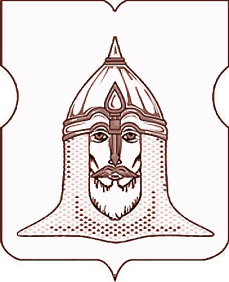 СОВЕТ ДЕПУТАТОВМУНИЦИПАЛЬНОГО ОКРУГА ГОЛОВИНСКИЙРЕШЕНИЕ 27.10.2015года  № 98О работе Комиссий по делам несовершеннолетних и защите их прав Головинского районаВ целях информирования депутатов Совета депутатов муниципального округа Головинский о реализации переданных отдельных полномочий города Москвы законом города Москвы от 28 сентября 2005 года № 47 «О наделении органов местного самоуправления внутригородских муниципальных образований в городе Москве полномочиями города Москвы по образованию и организации деятельности районных комиссий по делам несовершеннолетних и защите их прав», согласно части 5 статьи 8 Закона города Москвы от 14 июля 2004 года № 50 «О порядке наделения органов местного самоуправления внутригородских муниципальных образований в городе Москве отдельными полномочиями города Москвы (государственными полномочиями)», части 2 статьи 16 Регламента Совета депутатов муниципального округа Головинский и пункту 1 решения Совета депутатов муниципального округа Головинский от 30 июня 2015 года № 62 «Об утверждении Перечня основных вопросов для рассмотрения на заседаниях Совета депутатов муниципального округа Головинский во II полугодии 2015 года», заслушав и обсудив информацию заместителя главы администрации Кудряшова И.В. и ответственного секретаря Комиссии по делам несовершеннолетних и защите их прав Головинского района Малиновской Е.В.Советом депутатов принято решение:1. Принять к сведению информацию о работе Комиссий по делам несовершеннолетних и защите их прав Головинского района (далее – КДН и ЗП Головинского района).
2. Рекомендовать администрации муниципального округа Головинский:
2.1 Продолжить работу по реализации переданных отдельных полномочий города Москвы в сфере организации деятельности районных комиссий по делам несовершеннолетних и защите их прав;2.2 Усилить взаимодействие КДН и ЗП Головинского района с Сектором по работе с семьей, охране прав детей опеке и попечительству администрации муниципального округа Головинский по профилактике безнадзорности и правонарушений несовершеннолетних.
2.3 В целях контроля организации досуга несовершеннолетних состоящих на учете в КДН и ЗП Головинского района:
- КДН и ЗП Головинского района ежемесячно сообщать в муниципальное бюджетное учреждение «Досуговый центр «РОДНИК» (далее – МБУ «ДЦ «РОДНИК») о направленных в МБУ «ДЦ «РОДНИК» несовершеннолетних;
- МБУ «ДЦ «РОДНИК» ежеквартально представлять сведения о посещении секций, кружков несовершеннолетними направленными КДН и ЗП Головинского района в МБУ «ДЦ «РОДНИК»;
2.4 Освещать в средствах массовой информации органов местного самоуправления муниципального округа Головинский информацию о работе КДН и ЗП Головинского района в сфере профилактики безнадзорности, беспризорности и правонарушений среди несовершеннолетних совместно с Отделением по делам несовершеннолетних Отдела МВД России по Головинскому району города Москвы и учреждениями системы профилактики безнадзорности и правонарушений несовершеннолетних.
2.5 Разместить настоящее решение на официальном сайте органов местного самоуправления муниципального округа Головинский www.nashe-golovino.ru.
3. Настоящее решение вступает в силу со дня его принятия.4. Контроль исполнения настоящего решения возложить на главу муниципального округа Головинский Архипцову Н.В. и председателя Регламентной комиссии - депутата Сердцева А.И.Глава муниципального округа Головинский Н.В. Архипцова 